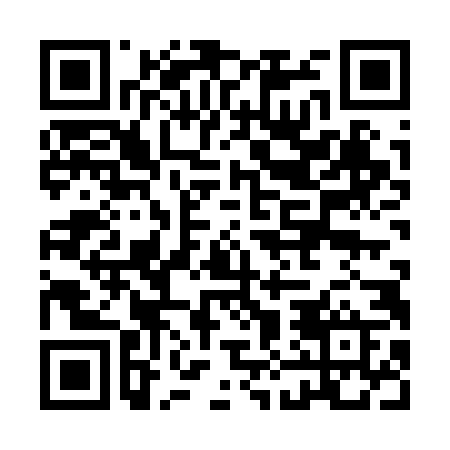 Ramadan times for Yonaguni Island, JapanMon 11 Mar 2024 - Wed 10 Apr 2024High Latitude Method: NonePrayer Calculation Method: Muslim World LeagueAsar Calculation Method: ShafiPrayer times provided by https://www.salahtimes.comDateDayFajrSuhurSunriseDhuhrAsrIftarMaghribIsha11Mon5:465:467:0112:584:226:556:558:0612Tue5:455:457:0012:584:226:566:568:0713Wed5:445:446:5912:574:226:566:568:0714Thu5:435:436:5812:574:226:576:578:0815Fri5:425:426:5712:574:226:576:578:0816Sat5:415:416:5612:574:226:586:588:0917Sun5:405:406:5512:564:226:586:588:0918Mon5:395:396:5412:564:226:586:588:1019Tue5:375:376:5312:564:226:596:598:1020Wed5:365:366:5212:554:226:596:598:1121Thu5:355:356:5112:554:217:007:008:1122Fri5:345:346:5012:554:217:007:008:1123Sat5:335:336:4912:554:217:017:018:1224Sun5:325:326:4812:544:217:017:018:1225Mon5:315:316:4712:544:217:017:018:1326Tue5:305:306:4612:544:217:027:028:1327Wed5:295:296:4512:534:217:027:028:1428Thu5:285:286:4412:534:217:037:038:1429Fri5:275:276:4312:534:207:037:038:1530Sat5:265:266:4212:524:207:037:038:1531Sun5:245:246:4112:524:207:047:048:161Mon5:235:236:4012:524:207:047:048:162Tue5:225:226:3912:524:207:057:058:173Wed5:215:216:3812:514:197:057:058:174Thu5:205:206:3712:514:197:057:058:185Fri5:195:196:3612:514:197:067:068:186Sat5:185:186:3512:504:197:067:068:197Sun5:175:176:3412:504:197:077:078:198Mon5:165:166:3312:504:187:077:078:209Tue5:155:156:3212:504:187:087:088:2110Wed5:135:136:3112:494:187:087:088:21